Reception High Frequency Words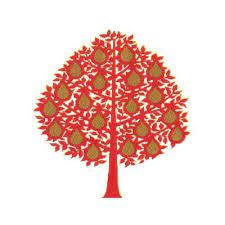 DecodableTricky WordswentIupgoofcomedogyoubigdayandwasseelookonaremumtheitweatthisyesmedadlikecangoingamsheistheycatmygetawayinplayhernoforaheallsaidtobeinto